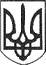 РЕШЕТИЛІВСЬКА МІСЬКА РАДАПОЛТАВСЬКОЇ ОБЛАСТІ(тридцята позачергова сесія восьмого скликання)РІШЕННЯ28 лютого 2023 року								№1301-30-VIIIПро внесення змін до СтатутуРедакції радіо ,,Релайф” Решетилівської міської ради	Керуючись законами України ,,Про місцеве самоврядування в Україні”,  „Про державну підтримку засобів масової інформації та соціальний захист журналістів”, „Про телебачення та радіомовлення” та з метою розвитку місцевого радіомовлення, інформування жителів міста про діяльність органів місцевої влади, актуальні проблеми міста, основні події економічного, політичного, культурного життя , Решетилівська міська радаВИРІШИЛА:	1. Внести зміни до Статуту Редакції радіо ,,Релайф” Решетилівської міської ради та затвердити Статут в новій редакції (додається).	2. Директору Редакції радіо ,,Релайф” Решетилівської міської ради Петракову І.М. провести в установленому порядку державну реєстрацію Статуту в новій редакції.3. Контроль за виконанням даного рішення покласти на постійну комісію з питань освіти, культури, спорту, соціального захисту та охорони здоров’я (Бережний В.О.).Міський голова								О.А. Дядюнова 